Статья Советы родителям «Рисуем с детьми»«Техника рисования мятой бумагой»Использовать нетрадиционные техники рисования очень интересно и полезно детям любого возраста. Эта техника сразу  увлекает детей. Например,  при помощи сжатого кусочка бумаги остаются линии и отпечатки неправильной формы - это и есть та самая ниточка, за которую интересно дёрнуть. Такую технику можно использовать в изображении натюрморта, сюжета, создании фона для дальнейшего творчества. Предлагаю нарисовать вазу с букетом сирени. Основой для изображения послужит картон синего и оранжевого цвета, кисточка № 5 белка, гуашь, палитра, вода, салфетка и лист мятой бумаги. В нижней части картона нарисуйте вазу любой понравившейся формы. Сделайте несколько набросков: веточек зелёного цвета. Рекомендую родителям рисовать вместе с детьми. Мама рисует на одном картоне, а ребёнок  на другом. Каждый шаг необходимо проговаривать, затем переходить к действию. Веточки у сирени тонкие, прямые, зелёного цвета. Листья крупные, напоминают форму сердечка. Цветущие веточки имеют форму треугольника. Нарисовав несколько веточек, можно переходить к рисованию цветущей сирени. Взяв в левую руку кусок мятой бумаги плотно сжатыми пальцами, нанести кисточкой гуашь фиолетового цвета и оставить отпечатки на каждой прорисованной веточке. Затем смешать на палитре гуашь красного и белого цветов и таким же приемом оставить отпечатки розового цвете на свободных местах картона. То же самое повторить, смешав краски фиолетового и белого цветов, малинового цвета и отразить все цвета сирени. И последний шаг - это оставить поверх всех вышеперечисленных отпечатков отпечаток белой гуаши (сирени), что предаст вашему «художеству» яркость и выразительность. Данный вид рисования не требует много времени и больших затрат.  Такой натюрморт получается очень красивым, а техника рисования завораживает. Дети рисуют, фантазируют и развивают творческие способности!  Удачного совместного творчества!!!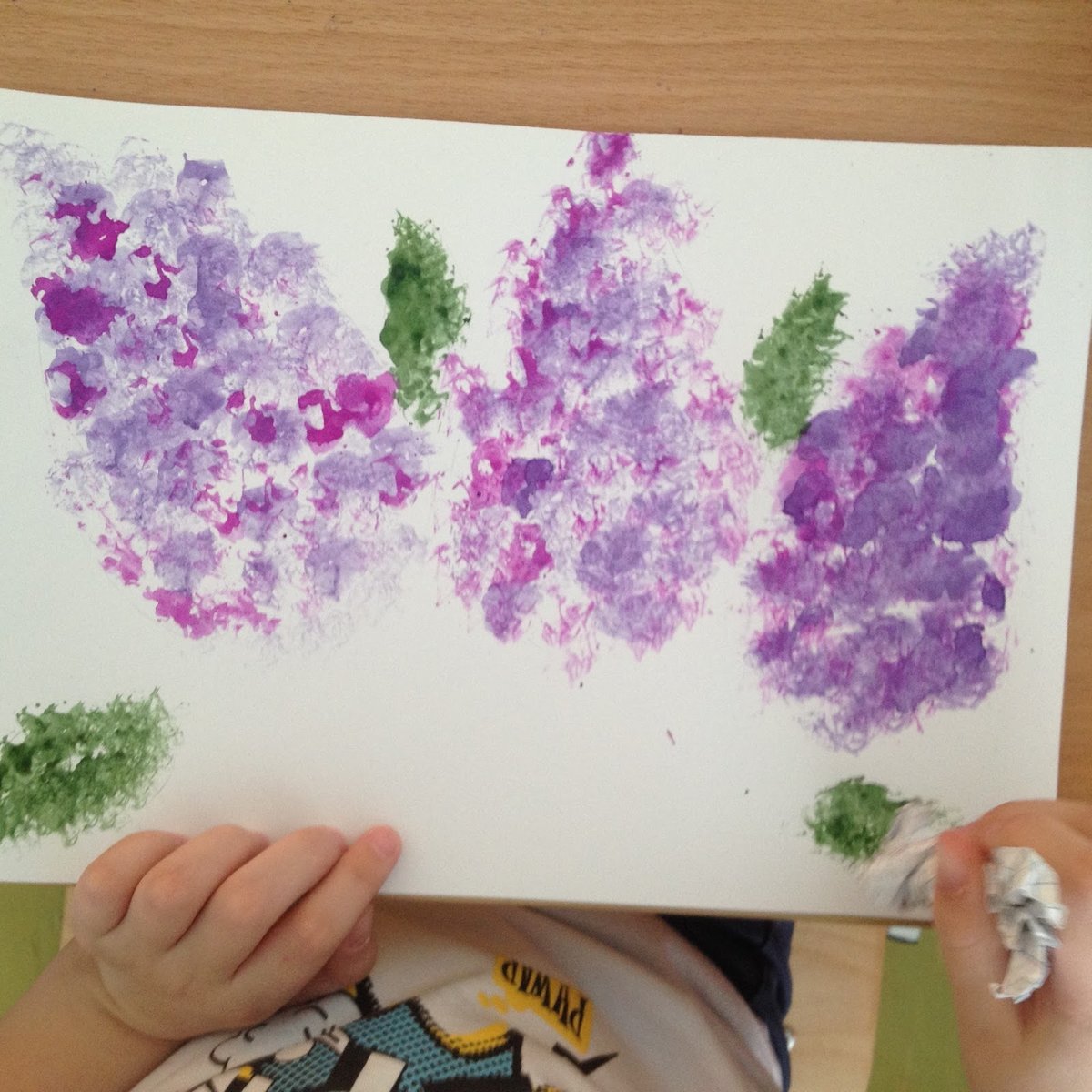 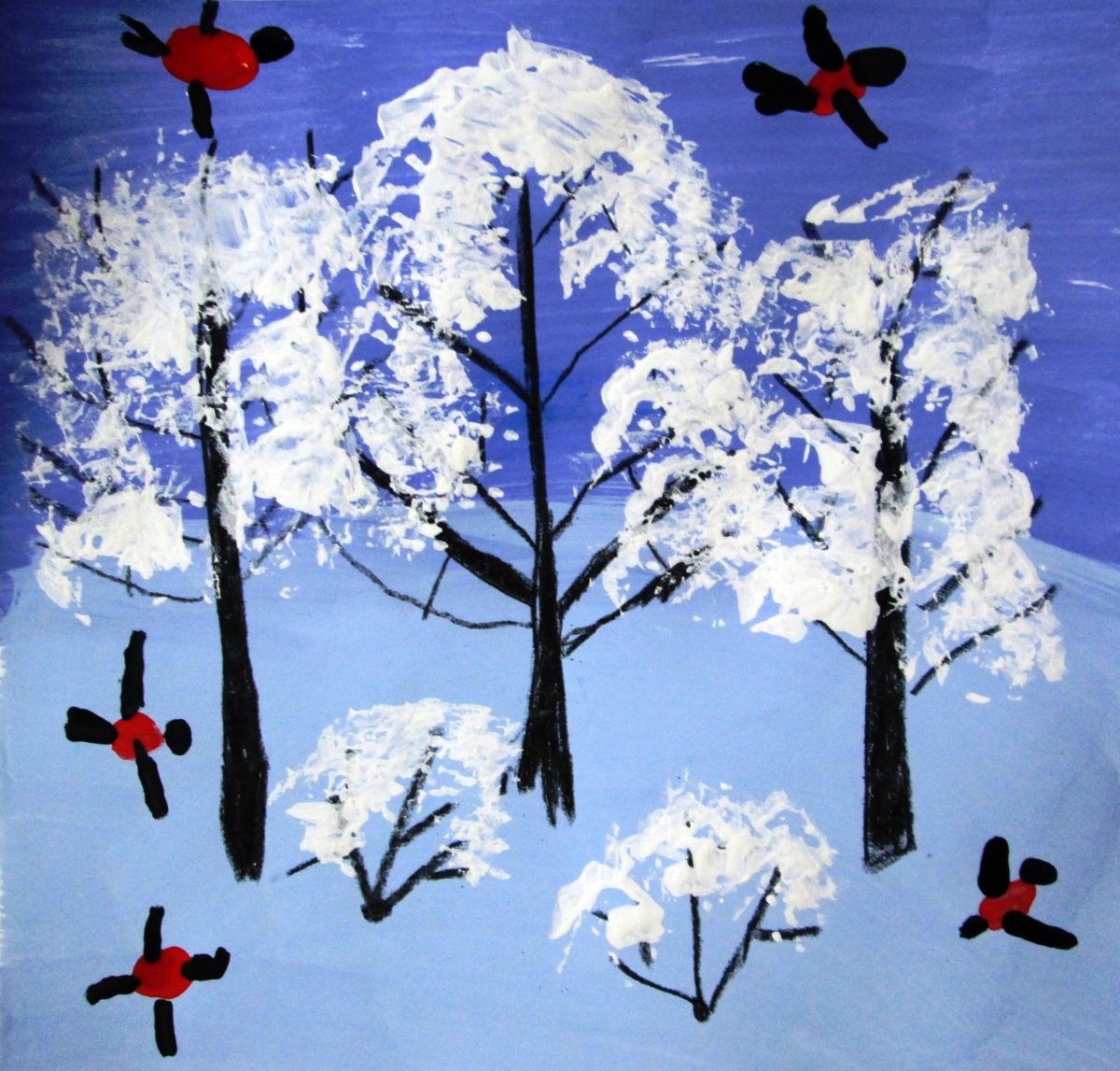 